木津川市ファミリ-バドミントン教室	【参加申し込み書】申込日令和4年　月 　日	締切	8月2日(火曜)ラケット貸与希望は0印※教室において、万一事故が発生した場合、主催者側には一切責任を問わないことを確約いたします。※未成年者は保護者の署名が必要です。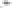 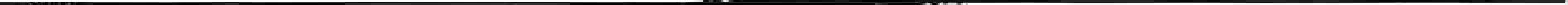 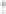 ※小学生は保護者同伴です。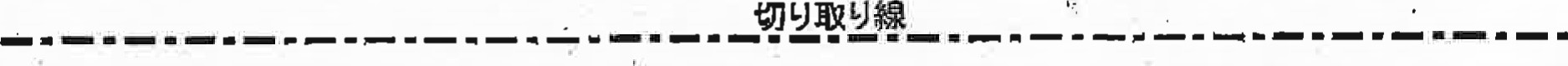 木津川市ファミリーバドミントン教室 受付票	受付日	月	日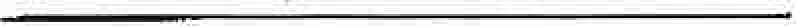 当日感染防止策チェックリストと一緒にお持ちくださいラケット貸与希望は0印スポーツのできる服装・体育館シュ-ズ着用、ドリンク-タオを各自持参新型コロナ感染予防の為マスク着用(スポーツの最中は自己判断で外してください) ご自分の都合の良い時間のみの参加可(特に子供連れの方)実施日令和4年8月17日水曜午後8時~ 10時令和4年8月17日水曜午後8時~ 10時令和4年8月17日水曜午後8時~ 10時令和4年8月17日水曜午後8時~ 10時令和4年8月17日水曜午後8時~ 10時令和4年8月17日水曜午後8時~ 10時令和4年8月17日水曜午後8時~ 10時令和4年8月17日水曜午後8時~ 10時実施日令和4年8月17日水曜午後8時~ 10時令和4年8月17日水曜午後8時~ 10時令和4年8月17日水曜午後8時~ 10時令和4年8月17日水曜午後8時~ 10時令和4年8月17日水曜午後8時~ 10時令和4年8月17日水曜午後8時~ 10時令和4年8月17日水曜午後8時~ 10時令和4年8月17日水曜午後8時~ 10時フリガナお名前フリガナお名前フリガナお名前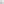 電話番号住所住所住所木津川市成人成人成人年齢歳性別男 ・女未成年未成年未成年年齢歳学年	年学年	年性別男 ・女保謹者署名保謹者署名保謹者署名実施日令和4年8月17日水曜午後8時~ 10時令和4年8月17日水曜午後8時~ 10時当日の体温